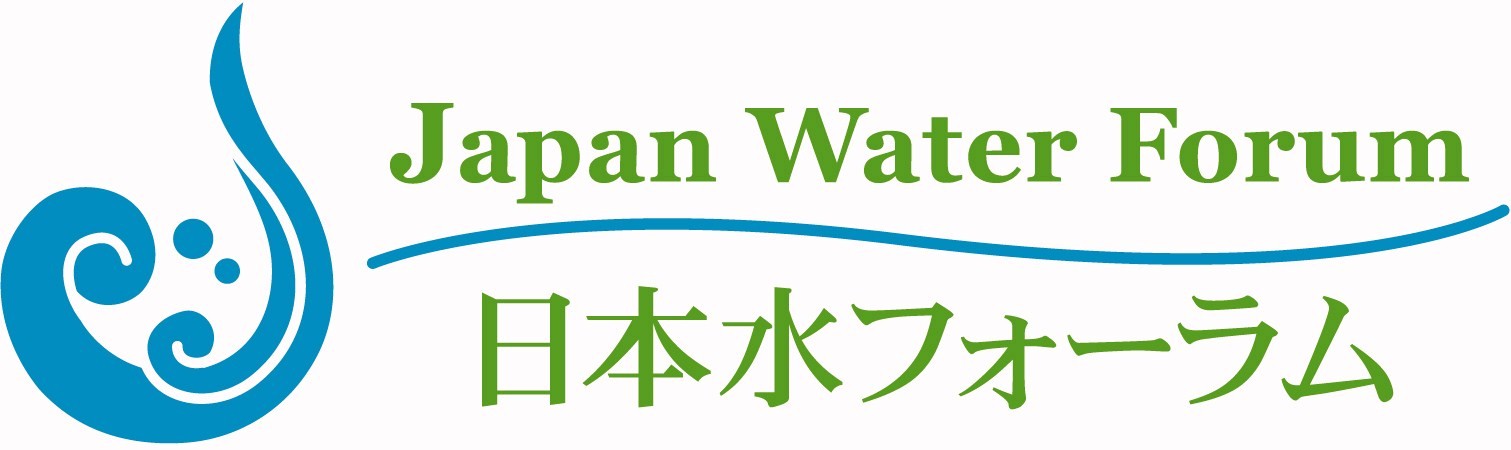 Please kindly fill out this form ELECTRONICALLY and send it back to Japan Water Forum by E-MAIL via kato@waterforum.jp by Friday, 10 May, 2019.You can also download this form from our website (http://www.waterforum.jp/en/).Attendee Profile* (*The person who will join the tour)Title: Dr. Prof. Mr. Mrs. Ms. Other First Name:  Last Name: Middle Name:  Date of Birth: E-mail:  Position: Accompanying Person(s) Special Dietary Requirements / RequestsRegistrant Profile* (*The person who submits this form on behalf of the attendee)Name:     Position: Mobile Number:  (contact number during the event)Organization: Tel: E-Mail:Address: TitleName, job position (if any)Date of Birth (DD/MM/YYYY)